Об установлении предельного максимального тарифа на услугипо сбору и транспортированию твердых коммунальных отходов, оказываемые УМ АТПВ соответствии с Федеральными законами от 06.10.2003 № 131-ФЗ «Об общих принципах организации местного самоуправления в Российской Федерации», от 24.06.1998 № 89-ФЗ «Об отходах производства и потребления», решением городского Совета депутатов от 10.08.2006              № 19-224р «О Порядке принятия решений об установлении цен (тарифов) на услуги (работы) муниципальных унитарных предприятий и муниципальных учреждений», постановлением главы администрации ЗАТО г. Зеленогорска от 16.08.2006 № 511-п «О Порядке регулирования цен (тарифов) на услуги (работы) муниципальных унитарных предприятий и муниципальных учреждений», руководствуясь Уставом города, ПОСТАНОВЛЯЮ:	1. Установить предельный максимальный тариф на услуги по сбору и транспортированию твердых коммунальных отходов, оказываемые Унитарным муниципальным автотранспортным предприятием                        г. Зеленогорска, согласно приложению к настоящему постановлению.	2. Признать утратившим силу постановление Администрации ЗАТО    г. Зеленогорска от 24.12.2015 № 336-п «Об установлении предельного максимального тарифа на услуги по сбору и транспортированию твердых коммунальных отходов, оказываемые УМ АТП».3. Настоящее постановление вступает в силу с 01.01.2018 и подлежит опубликованию в газете «Панорама».	4. Контроль за выполнением настоящего постановления возложить на заместителя главы Администрации ЗАТО г. Зеленогорска по экономике и финансам.Предельный максимальный тариф на услуги по сбору и транспортированию твердых коммунальных отходов, оказываемые Унитарным муниципальным автотранспортным предприятием              г. Зеленогорска Примечание: тариф не учитывает расходы Унитарного муниципального автотранспортного предприятия г. Зеленогорска по размещению твердых коммунальных отходов на полигоне твердых бытовых отходов в г. Зеленогорске.Исполнитель: Отдел экономикиАдминистрации ЗАТО г. Зеленогорска__________________ Е.Ю. Шорникова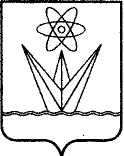 АДМИНИСТРАЦИЯЗАКРЫТОГО АДМИНИСТРАТИВНО – ТЕРРИТОРИАЛЬНОГО ОБРАЗОВАНИЯ  ГОРОДА  ЗЕЛЕНОГОРСКА КРАСНОЯРСКОГО КРАЯП О С Т А Н О В Л Е Н И ЕАДМИНИСТРАЦИЯЗАКРЫТОГО АДМИНИСТРАТИВНО – ТЕРРИТОРИАЛЬНОГО ОБРАЗОВАНИЯ  ГОРОДА  ЗЕЛЕНОГОРСКА КРАСНОЯРСКОГО КРАЯП О С Т А Н О В Л Е Н И ЕАДМИНИСТРАЦИЯЗАКРЫТОГО АДМИНИСТРАТИВНО – ТЕРРИТОРИАЛЬНОГО ОБРАЗОВАНИЯ  ГОРОДА  ЗЕЛЕНОГОРСКА КРАСНОЯРСКОГО КРАЯП О С Т А Н О В Л Е Н И ЕАДМИНИСТРАЦИЯЗАКРЫТОГО АДМИНИСТРАТИВНО – ТЕРРИТОРИАЛЬНОГО ОБРАЗОВАНИЯ  ГОРОДА  ЗЕЛЕНОГОРСКА КРАСНОЯРСКОГО КРАЯП О С Т А Н О В Л Е Н И Е  18.09.2017г. Зеленогорск       №  211-пПервый заместитель главыАдминистрации ЗАТО г. Зеленогорска                                          С.В. Камнев Приложениек постановлению АдминистрацииЗАТО г. Зеленогорскаот 18.09.2017  №  211-пНаименование услугиЕдиница измеренияТариф (без НДС), руб.Сбор и транспортирование твердых коммунальных отходовкуб. м303,19